استقبل سعادة عميد كلية العلوم والدراسات الإنسانية بالغاط الدكتور خالد بن عبدالله الشافي سعادة وكيل الجامعة للشؤون التعليمية أ. د. محمد بن عثمان الركبان  صباح يوم الثلاثاء الموافق 1 / 6 / 1435هـ والوفد المرافق له.بدأ الاجتماع بكلمة قصيرة ألقاها سعادة وكيل الجامعة للشؤون التعليمية  أ.د. محمد بن عثمان الركبان.بعدها اجتمع مع عدد من طلاب الكلية , استمع لمشاكلهم ومقترحاتهم ومناقشتهم لإيجاد الحلول والبدائل لها. بعدها اجتمع مع اعضاء هيئة التدريس بالكلية واستمع إلى آرائهم ومقترحاتهم. 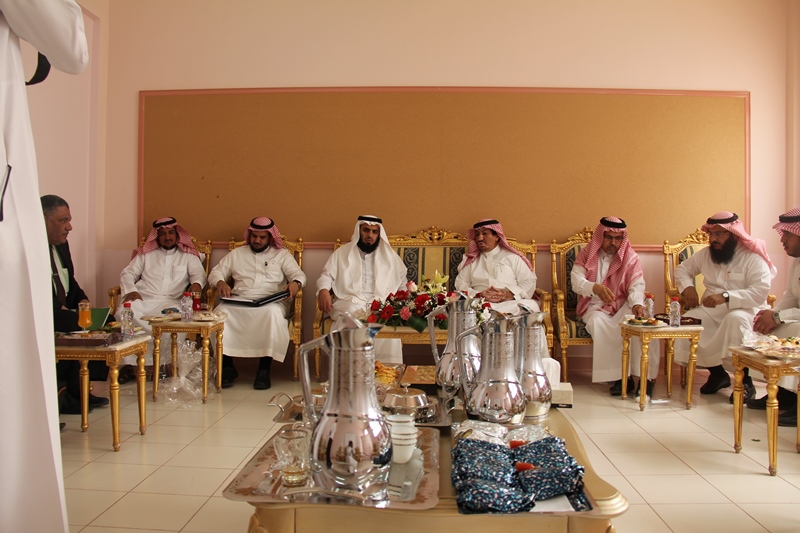 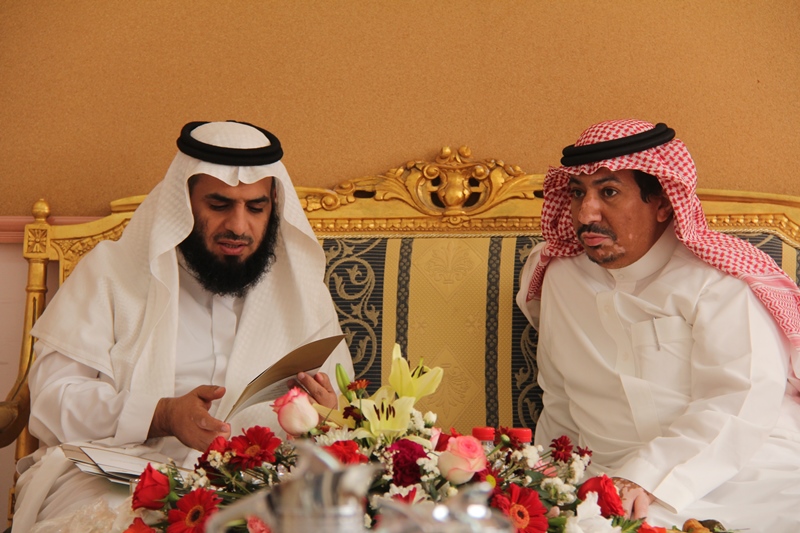 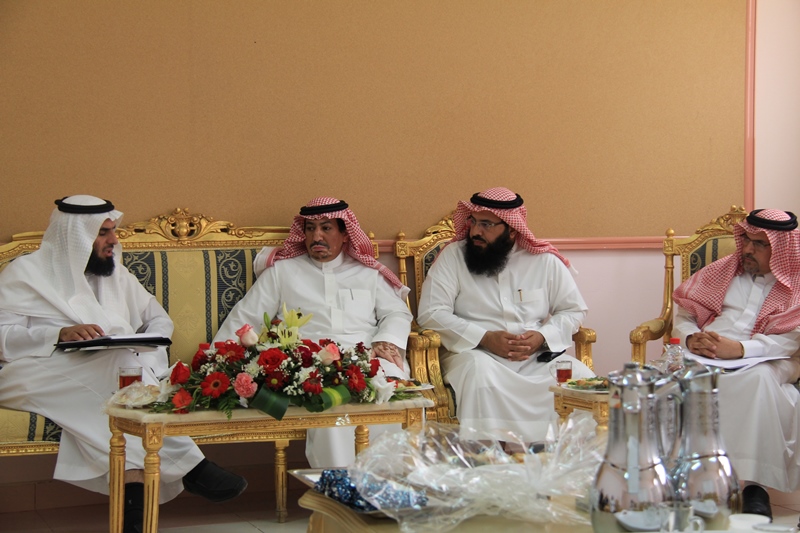 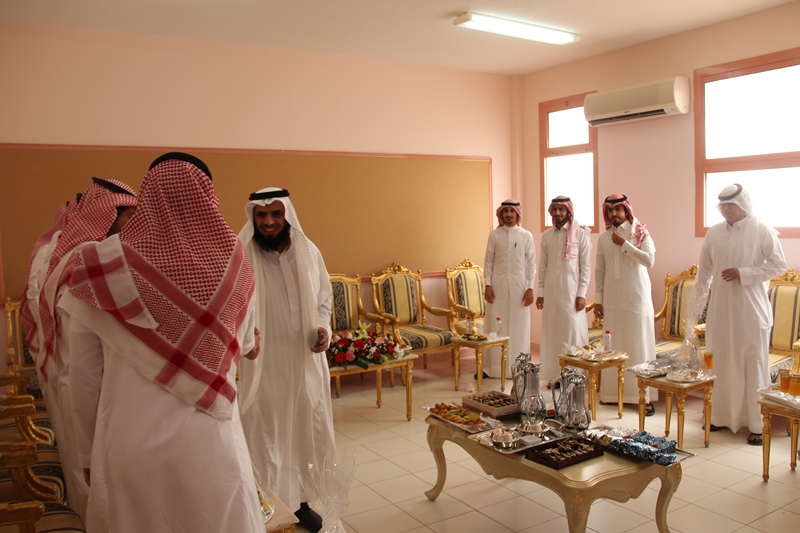 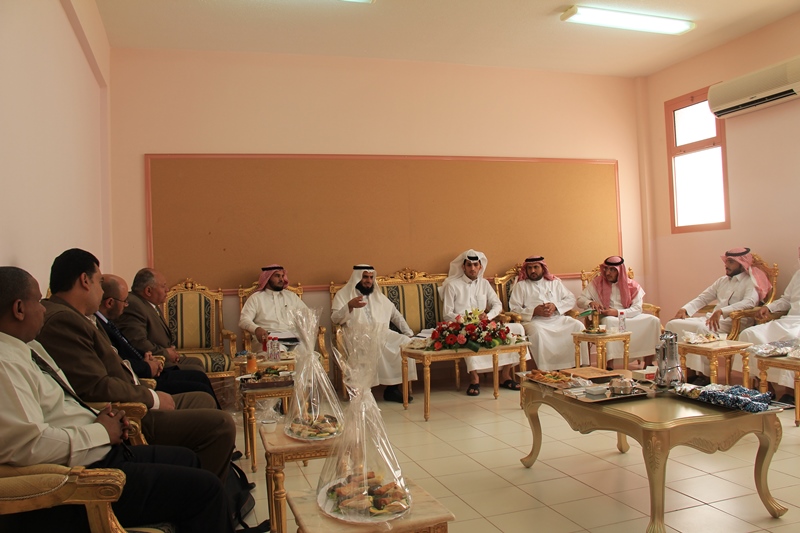 